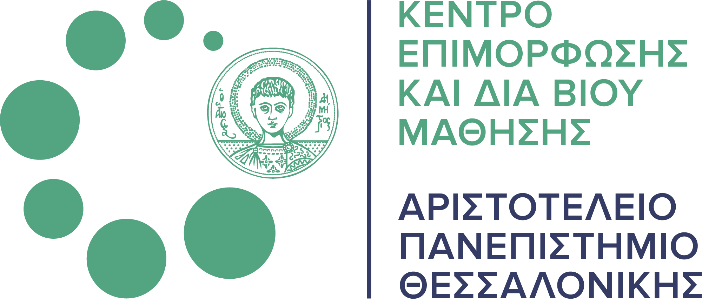 Εκπαιδευτικά προγράμματα του Κέντρου Επιμόρφωσης και Διά Βίου Μάθησης του ΑΠΘ-Ιούλιος 2022Νέοι Κύκλοι εκπαιδευτικών προγραμμάτων στην ελληνική και την αγγλική γλώσσα.
 
Όλα τα προγράμματα παρέχουν πιστοποιητικό επιμόρφωσης με τις αντίστοιχες μονάδες ECTS ή βεβαίωση παρακολούθησης.Θερινά Σχολεία/Summer Schools1st Greek Summer School on Synchrotron Radiation: Properties and Applications7th International Summer School: Medical Law and Bioethics «Patient autonomy: legal, medical and ethical considerations»«Recent developments on financial crime, corruption and money laundering: European and international perspectives»
 
Θετικές Επιστήμες, Επιστήμες Μηχανικής και ΤεχνολογίαςComputer Vision and Machine Learning (CVML) and Autonomous Systems Web Lecture SeriesΑνθρωπιστικές Σπουδές και ΤέχνεςΘρησκεία και ΕυρώπηSchool Movies: η εκπαίδευση και οι εκπαιδευτικοί στον κινηματογράφοΚοινωνικές, Οικονομικές και Πολιτικές ΕπιστήμεςΟι εναλλακτικές/συναινετικές διαδικασίες στην ποινική δίκηΈρευνα Πράξης και project, σύγχρονες μέθοδοι και τεχνικέςΕπιστήμες Ζωής και ΥγείαςΠρώτες Βοήθειες στους αθλητικούς χώρουςΕφαρμογή νέων τεχνολογιών και μεθόδων στη βιντεοανάλυση για την αξιολόγηση της ανάλυσης απόδοσης (performance analysis) των ποδοσφαιριστών (11ος κύκλος)Πιστοποίηση στην Κλινική Ψυχομετρία και ΝευροψυχολογίαΔιαδραστικά συστήματα και μέθοδοι μάθησης στον αθλητισμόΕπιστήμες Αγωγής και ΕκπαίδευσηςΕκπαίδευση Εκπαιδευτών Ενηλίκων Διά Βίου ΜάθησηH τέχνη και οι τεχνικές μιας επιστημονικής αναφοράςΠληροφορίες:
http://www.diaviou.auth.gr/
https://www.facebook.com/AUThKEDIVIM
https://twitter.com/auth_kedivim
https://www.instagram.com/kedivim_auth/
diaviou@auth.gr2310 996781, 996782, 996783